二年级《在线课堂》学习单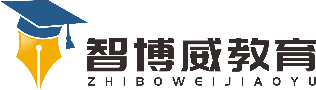 班级：                姓名：                 单元语文２年级上册第４单元课题第11课   葡萄沟温故知新认读下列词语葡萄沟  新疆  吐鲁番  蜜桃 梯田  维吾尔族  吃个够   碉堡自主攀登1、看拼音，写词语yuè fèn    shān pō    lǎo rénfēng shōu   chéng shì  qǐ chuáng稳中有升2、读句子，写出加点词语的近义词。（1）到了八九月份，人们最喜爱的葡萄成熟了。    （         ）（2）这里生产的葡萄干颜色鲜，味道甜，非常有名。   （        ）说句心里话